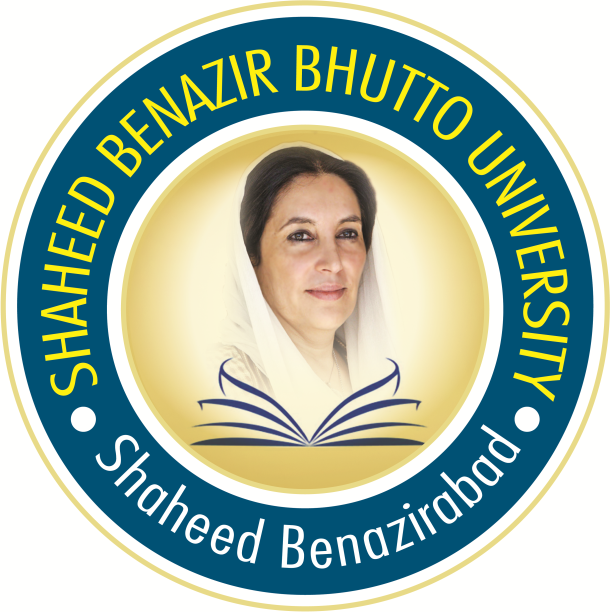 				      CURRICULUM  OF ENGLISHNEW SYLLABUS OF ENGLISH COMPULSORY FOR B.A/B Sc/B.Com 	Part IEnglish		(Compulsory)Course Objective:	The purpose of this course is to develop students’ Language skills through Grammar and to strengthen their communicative proficiency in order to prepare them to interact in English effective. In addition, students will be exposed to a variety of literary works, consisting of English, American, and Pakistani, original and translated literary pieces.Component I Contents: Words and Sentences VerbsQuestions, Negatives and AnswersModal Verbs Passives The Infinitive and the Ing-Form Nouns and ArticlesThis, My, Some etc PronounsAdjectives and AdverbsPrepositionsVerbs with prepositions and AdverbsPrescribed Book: Eastwood, John, Oxford Practice Grammar, Karachi, Oxford University Press, 2005From Unit No. 01 Words & Sentences to Unit No. 131 Verbs with Preposition & Adverbs (From Page No. 02 to 316)Part IComponent IIContents: A Traffic NightmareThe Age of robotGentle GiantsThe Door Swing OpenRevisionHow to Study The Tripods The Great Jewel Robbery London RoadA Job Advertisement RevisionPrescribed Book: Howe, D.H, Kirkpatrick, T.A. and Kirkpatrick, D.L. English for Undergraduates, Karachi, O.U.P. 2006Units I – II Suggested Readings: -Fisher, A. Critical Reading and Writing: An Introductory Course, London, Tyler and Francis, 1997Swan, M and Walter, C. How English Works, London, O.U.P, 2000Wallace, M. Study Skills, Cambridge, C.U.P, 1999Yorky, R. Study Skills, London, OUP, 2003Part IICOMPONENT –IIIReported speech Relative clause Conditional and wish linking  Words Word Formation The Spelling of Ending Punctuation Pronunciation American English Irregular WordsPrescribed Books :Eastwood John , Oxford Practice Grammar Karachi Oxford University press 2006From Unit No. 132 to 383CompositionParagraph ii. Essay iii. Precise iv. Creative writing Suggested Readings :Collins, co builds. Students Grammar ; London , longmanEastwood john ,Oxford Practice Grammar ,Pakistan New Ed OUP 2006Fisher a Critical Thinking CUP 2001Murphy ,Raymond Grammar in use CUP 1998Thomson A.J and Marinet A.V Practical English Grammar London OUP 1991Hewing M. Advance Grammar in use  New Ed C.U.P 1997Christopher son and sandved An Advance English Grammar Hong Kong McMillan 1969 Turton N. ABC of common grammatical  Malysia , McMillan 1995Component IVEarnest Hemingway			A DaysMackinlay Kantor				A Man Had No EyesNasim Kharal				The Thirsty fourth Gate Jamal Abro				PitraniFrancis Bacon				Off studies  Faiz Ahmed Faiz				Homage to Tolstoy William Shakespeare  			SonnetWilliam Collins 				Ode Written in 1746Alfred Tennyson 				The Eagle Percy Bysshe Shelly			Ode to West wind		Robert Frost 				After apple PiokingWilliam Words worth 			Lucy Gray Sheikh Ayaz 				GhazalShah Abdul Latif 				KalyanAppendix-IAppendix –IIPrescribed Books :Howe ,D.H Kirkpatrick and Kirkpatrick .D.L English for Undergraduate Karachi OUP 2006Extended Reading Chapters 1-15 and a[appendixes 1-2Suggested Reading Rahman, Tariq A. (1991) History of Pakistani Literature in English. Vanguard Press (Pvt) Ltd, Lahore2. Khamessani, Ameena  Sindh’s contribution to English Jamshoro Hyderabad 1991 Waqas Khawaja Reading in Pakistani Literature. Sang-e-Meel Publications, Lahore. Gray, R. (1983) American Fiction: London  New Reading 1983M.A (Previous)Paper –I:	History of English Literature. 			100Marks	Legouis and Cazamian. 	-	History of English Literature.Arthor Compton Rickett.  	-	History of English Literature.George Sampson.		-	Concise Cambridge History of English Literature.W.H. Hudson.			-	An Outline History of English Literature.B. I for Evans.			-	A Short History of English Literature.  Paper – II: Drama 						  		100 Marks	Sophocles.		-----------------------------------	   Oedipus, the king.Christopher Marlowe 	------------------------------------	    Dr. FaustusWilliam Shakespeare. 	------------------------------------	   Hamlet, A Mid-Summer Night’s DreamBen Johnson. 		------------------------------------	    Al Chemist.Sheridan			------------------------------------	    The School for Scandal.G.B. Shaw.		------------------------------------	     Candida Samuel Becket.		------------------------------------	      Waiting for Godot.  100 Marks   												  First Semester Course No.Engl:/501									  Second Semester Course No.Engl:/506A.C. Bradley.		------------------------------------	     Shakespearean Tragedy. F.P. Wilson.		------------------------------------	     Marlowe and the early Shakespeare.H.D.F. Kitto.		------------------------------------	    Greek Tragedy.Dr. Bowra.		-------------------------------------	    Sophocles TragedyA.C. Ward.		-------------------------------------	    Bernard Shaw.Paper III: (Poetry from 1340 to 1770) 					100 MarksG. Chaucer.		--------------------------------------	The Prologue to the Canterbury TalesE. Spenser.		-------------------------------------	Faerie Queen Book-I, Epithalamion.J. Milton.		-------------------------------------	Paradise lost Book-IX.John Donne.		-------------------------------------	Extasie.John Dryden.		--------------------------------------	Absalom & Achitophel part – I.A. Pope.		--------------------------------------	Essay on Man.W. Blake.		--------------------------------------	Songs of Innocence and Experience.Herbert Grierson & J.C. Smith.	---------------------------	A History of English Poetry.Renwick.			---------------------------	An Essay on Renaissance Poetry.Hugh Walker.			---------------------------	English Satire and Satirists.Oliven Elton. 			---------------------------	Survey of English Literature.Court Hope.			---------------------------	History of English Poetry.Note: - 	The Books published by ‘English Men of letters’ Series and “Oxford Clarendon’ series on  the prescribed poets are also recommended.Paper-IV: (Poetry from 1770 to 1966)				 100 Marks     William Word worth	Prelude Book-I, Ode on Intimations of Immortality, & Tin tern Abbey.S.T. Coleridge.	Ancient Mariner, Charitable, Kubla Khan, Ode on Dejection.P.B. Shelley.		Prometheus Unbound, Adonais.J. Keats.			Odes.Tennyson.		In Memoriam.Browning.		Rabbi Ben Ezra, The Last Ride Together, My Last Duchess, Love					 among    Ruins, Cali ban upon Setebos.Mathew Arnold.	Sohrab and Rostam, Dover Beach.W.B. Yeats:		Selected poetry edited by A. Norman Jeffares.The Following poems are prescribed: (i)The Stolen child, (ii) To the Rose upon Rood of time, (iii) The Lake of Innisfree, (iv) The lover tells of the Rose in his heart, (v) The gyres, (vi) The people (vii) The Second coming (viii) The tower (ix) Among School Children, (x) A dialogue of self and soul, (xi) Byzantium, (xii) Are you content?         9.     T.S. Eliot.		The Waste LandPaper – V: Pros:							Bacon.					Essays (O.U.P)Swift.					Gulliver’s travels (1st &4th Voyages).Dr. Johnson.				Rasselas.Charles Lamb.				Essays of Elia (O.U.P)Arnold.				Culture and Anarchy.Carlyle.				Past & Present.Ruskin.				Crown of the wild Olive.Aldous Huxley.			Ends and Means.Basil Willey.			Seventeenth Century Background. Basil Willey.			Eighteenth Century Background.Basil Willey.			Nineteenth Century Studies. Basil Willey.			Further Nineteenth Century Studies.Basil Willey.			English Moralists.Hugh Walker			English Essays and Essayists.Hugh Walker			English Satire and Satirists.Note:		The Books published by “English Men of Letters” series and “Oxford Clarendon” series on the prescribed writers are also recommended.M.A Final Syllabus	The Following scheme of studies has been effective from1989 and onwards. 	There shall be 4 papers each of 100 Marks and of three hours duration. There shall be comprehensive Viva-Voce examination of 100-Marks at the end of the examination.Paper – I: Literary Criticism.					100 Marks   Aristotle.		---------------------------	Poetics.Longinus.		---------------------------	On the Sublime.Sidney.		---------------------------	Defiance of poesy.Dryden.		---------------------------	Essay on Dramatic poesy.Wordsworth.		---------------------------	Preface to Lyrical Ballads (Chapters 14 & 15).Coleridge.		---------------------------	Biographia Literaria (17th & 10th chapters).Arnold.		---------------------------	Function of Criticism, Study of Poetry.T.S. Eliot.		---------------------------	The Following Essays are prescribed.Tradition and the Individual Talent.The function of Criticism.DrydenHamlet.Metaphysical poetry.George Saintsbury.		---------------------------	History of Literary Criticism (3.Vol.).J.W.H. Atkins.			---------------------------	Literary Criticism in Antiquity (2 vols.)J.W.H. Atkins.			---------------------------	English Literary Criticism (3.vol.)Winsatt and Brooks.		---------------------------	History of Western Criticism.Rene Wellek.			---------------------------	History of modern Criticism.David Douches.			---------------------------	Critical Approaches to Literature.Spingarn.			---------------------------	Literary Criticism in the Renaissance.Paper – II: Western Literature. 								  100 Marks  American Literature. 							40 Marks. (I)Fiction: 	1. Hemingway				Farewell to Arms.					2. William Faulkner.			The sound and the fury(II)Prose:Emerson’s Essays edited by Irwin Edman.The following Essays are prescribed.1. History	2. Self-Reliance.	3.  Spiritual laws.	4. Love.		5. Friendship.	           6. Intellect	7. Art.		8. The poet.		9. Character,	10. Nature(III) Poetry:Walt Whitman	-------------------- Selections. 						           The following poems are prescribed.(I)Song of the Universe (II) Tears, (III) Abroad at a Ship’s Helm, (IV) On the Beach at Night alone, (V) Germs, (VI) O Me O Life, (VII) I sit and look out, (VIII) The Trumpeter, (IX) All is truth,             (X) Eidolons, (XI) Continuity, (XII) A Persian Lesson.B. EUROPEAN LITERATURE 							(60 MARKS). 1. Cervantes.			Don Quixote2. Montaigne			Essays. The Following Essays are prescribed:(1)Of the Inconsistencies of our Action								 (2) Of Drunkenness (3) Of Exercise or Practice, (4) Of Books, (5) Of Cruelty, (6) Of Apology of Raymseband, (7) Of Glory, (8) Of living the life, (9) Of Cowardice, the mother of Cruelty, (10) Of Virtue, (11) Of Anger and Choler (12) Of the Worthiest and most excellent Men, (13) On the Education of Children (14) On Friendship, (15) On Cannibals. (16) On the Uncertainty of our judgment, (17) A defense of Seneca and Plutarch.1.  Rousseau		Living thoughts of Rousseau edited by Romain Roland		2. Goethe.Faust Part – I 									3. Haji Murad 							4.Albert Camus	The PlagueH. Hollow.		--------------------------	Introduction to the literature of Europe.John Drink water	--------------------------	Outline of Literature.John Macy.		--------------------------	The Story of world’s literature.Ford Madex Ford.	--------------------------	March of literature.J.A. Symonds		--------------------------	The Renaissance in Italy.J.B. Priestley. 		--------------------------	Western Literature.Herman J. Weigand.	--------------------------	Survey and Soundings in European Literature.Dr. Jaye E. Green.	--------------------------	100 Great Thinkers.Richard Chase.		--------------------------	The American Novel and its Tradition.Bert Spiller.		--------------------------	The cycle of American literature.Marcus Cunliffe.	--------------------------	Literature of the United States.David Anderson.	--------------------------	Critical Studies in American Literature.Richard wacenknacht.	 -------------------------	Cavalcade of the American Novel.PAPER – III: FICTION:						 100 MARKS Fielding		-----------------------------	Tom Jones.Thackeary.		-----------------------------	Vanity Fair.Dickens.		-----------------------------	A Tale of two cities.George Eliot,		-----------------------------	Mill on the Floss.D.H. Lawrence		-----------------------------	Tess of the D’Urbervilles.E.M. Forster.		-----------------------------	A Passage to India.D.H. Lawrence		-----------------------------	Sons and Lovers.James Joyce.		-----------------------------	Portrait of the artist as a young-man.Virginia Wolf   		-----------------------------	To the light House.Ernest A. Baker.	----------------------------	The History of the English Novel (10 vols.)David Cecil.		----------------------------	Early Victorian Novelists.Walter Allen.		---------------------------	The English Novel.Arnold Kettle.		---------------------------	Introduction to the English Novel.I. Watt.			---------------------------	The Rise of the Novel.Somerest Haugham.		-----------------	Ten Novels and their authors.E.M. Forster.			-----------------	Aspects of the Novel.Edwin Muir.			-----------------	Structure of Novel.Robert Liddel.			-----------------	A treatise on fiction.Allen Dugeld Mekillop		-----------------	The early masters of English Fiction.Henry James.			-----------------	The house of Fiction.U.J. Harvey.			-----------------	Character and the novel.PAPER – IV	LITERARY ESSAY						100 MARKS   Paper –V 	Viva-Voce for M.A. Final for (Pass & Hons)	100 Marks 				……………..End…………………Elective EnglishB.A (Pass)Note: There will be the two papers each of 100 Marks Paper-I   To be Taken at the end of the first year andPaper –II to be taken at the end of the second year Paper-I   							100 Marks Shakespeare : Merchant of Venice 			50 Marks English pros from Bacon to Hardy (OUP		50 Marks The following Authors are prescribed :Bacon Dryden , Dr.Johson Hazlitt Carlyle and RuskinPaper –II							100 Marks Poetic Heritage -Dr.Ahsan Farooqi 			40 Marks The Following Poets are prescribed William Shakespeare ,Milton, words worth Shelly , Keats Tennyson Browning ,T.s Eliot. Bernard Shaw –The Apple Cart 				30 Marks	Jane Austen –Pride  and Prejudice				30Marks B.A Pass Additional English (In Lieu of Mother Tongue)Pros : Models of Modern prose  Dr.S.M Husain 					40 MarksThe  following Essays are prescribed The nature of Television 				Roger MaxellThe science  the destroyer or creator 		J.BrownowakiHistory of reader 				G.M TrevelyanA Night at cottage 				Richard HugesPost Haste 				Colia HowardThe sad story of lost memory				F.R barrat The Lanoka 				W.Somerst MaughamThe Coajaer’s Revenge 				Stephen leacockThe Background 				Saki H.HunroDestiny and the ballet				Grald Kersh Back to the desk 				Robert LyndSchool boy smoke 				Anonymous Seeing people office				Sir Max Beerbohm The chocolate bus				Robert lynd English snobbery 				Aldous HuxleyIf I were young 				Douglas JamedThe never- never nest 				Cedric MountDanger 				Richard HughesThe death Trap				Saki (H.H Munre)B-Poetry Grays Elegy written in a country churchyard  30 Marks Keats Eve of St Agens Wirdsworth –Tintern Abbey, Shelly –To a skylarkC-Drama: Galsworthy –Justice 			30 Marks Books Recommended:Books Prescribed:Books Recommended: Books Recommended: Books Recommended: Books Recommended:Books Recommended: